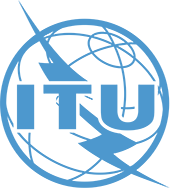 International Telecommunication Union			        International Telecommunication Union4th Steering Committee Meeting of the 
Centers of Excellence Network for Asia and the Pacific Region 14 December 2020 | 13:00 – 17:00 Bangkok time| Online MeetingDRAFT AGENDATimeAgenda12:30 – 13:00 Online networking and testing of video and audio 13:00-13:15Opening  Welcome remarks by Ms Atsuko-Okuda, ITU Regional Director for Asia and the PacificIntroductory Remark by Ms. Susan Teltscher, Head of Capacity and Digital Skills Development, ITU/BDT.Remarks by the outgoing Chair, Prof Ahmad Sharafat, Senior Advisor Minister of Communications and Information Technology, IranConfirmation of and remarks by the incoming Chair, Mr Ahmad Norhad Zahari, Ministry of Communication and Multimedia, MalaysiaGroup Picture13:15-15:00Centres of Excellence presentations: 2020 implementation and training plans for 2021ITU will briefly share an overview of the status of implementation in the region for 2020. Then each CoE will report on the implementation of their 2020 activities. Each CoE will also present their proposals for the training courses they are planning to deliver in 2021, including the topics, exact dates, training fees charged, audience targeted etc.The objective of the discussion is to agree on the draft training schedule for 2021. ITUOverview of status of implementation in the regionPresentation by Advanced Level Telecom Training Centre (ALTTC), IndiaDiscussionPresentation by China Academy of Information and Communications Technology (CAICT) P.R ChinaDiscussionPresentation by IoT Academy, IranDiscussionPresentation by National Information Society Agency (NIA), R.O. KoreaDiscussionPresentation by Wireless Communication Centre, Universiti Teknologi Malaysia (UTM), MalaysiaDiscussionPresentation by State Radio Monitoring Center / State Radio Spectrum Management Center (SRMC), P.R ChinaDiscussionBreakBreak15:30-16:30Discussion on strategic and operational issues related to the implementation of the CoE network activities, including external assessment of ITU capacity development activities, process of quality assurance, ITU staff attending CoE courses and global CoE meeting ITU (HQ)Discussion16:30 – 16:55Presentation of Draft Report and Adoption 16:55-17:00Closing 